1.   Dressuurproef AA


Ruiter / Amazone:								Datum wedstrijd: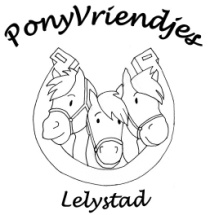 Pony:										Jury:
CijferAantekeningen van de jury1.A Binnenkomen in draf op de linkerhand en een heel rondje over de hoefslag draven2.F-X-MGebroken lijn en daarbij tussen de balken door rijden3.Tussen M-C-HOvergang naar stap4.Vanaf HDe slalom rijden5.Tussen K-A-FOvergang naar draf6.BAfwenden 7.ERechterhand8.M-X-FGebroken lijn en daarbij tussen de balken door rijden9.K-X-MVan hand veranderen10.Tussen H en EOvergang naar stap11.EAfwenden12.BRechterhand13.Tussen B en FOvergang naar draf14.Vanaf KDe slalom rijden15.M-X-KVan hand veranderen16.Tussen K-A-FOvergang naar stap17.F-XWenden18.Tussen het poortjeHalthouden en groetenVoorwaarts in stap de rijbaan verlaten19.Houding en zit van de ruiter20.Beenligging en handhouding van de ruiter21.Juistheid van been- en teugelhulpen22.Tempo controle23.Algehele controle over de pony24.Algemene indruk25.VerzorgingTotaal PuntenTotaal PuntenTotaal Punten